İş Akış AdımlarıSorumluİlgili Dökümanlar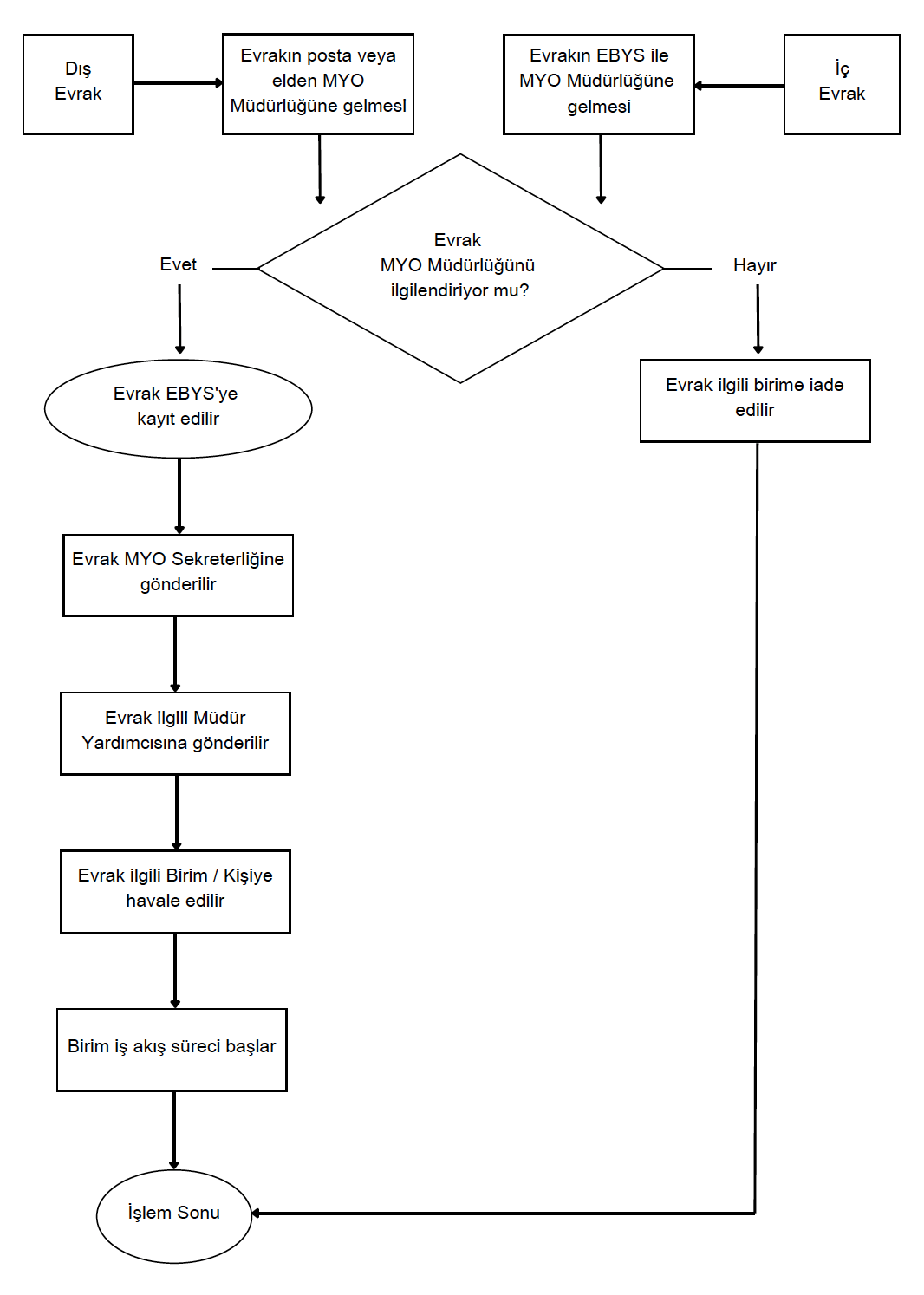 Yazı İşlerinden Sorumlu İdari Personelİdari PersonelMYO SekreteriMYO SekreteriMYO Müdür YardımcısıMYO Müdür YardımcısıMYO Müdürü1-Evrakİş Akış AdımlarıSorumluİlgili Dökümanlar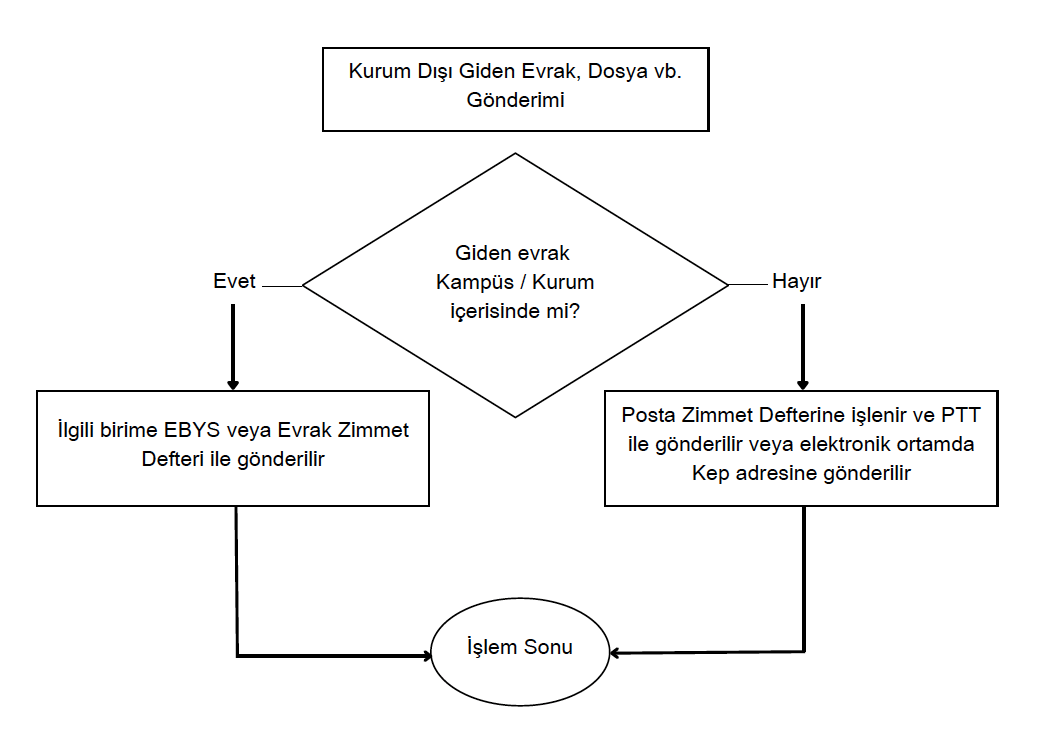 Yazı İşlerinden Sorumlu Personel1-Evrak